Конспект занятия в подготовительной группепо основам безопасности жизнедеятельности«Если ты остался дома один»Воспитать у детей чувство самосохранения и формирование навыков осознанного безопасного поведения.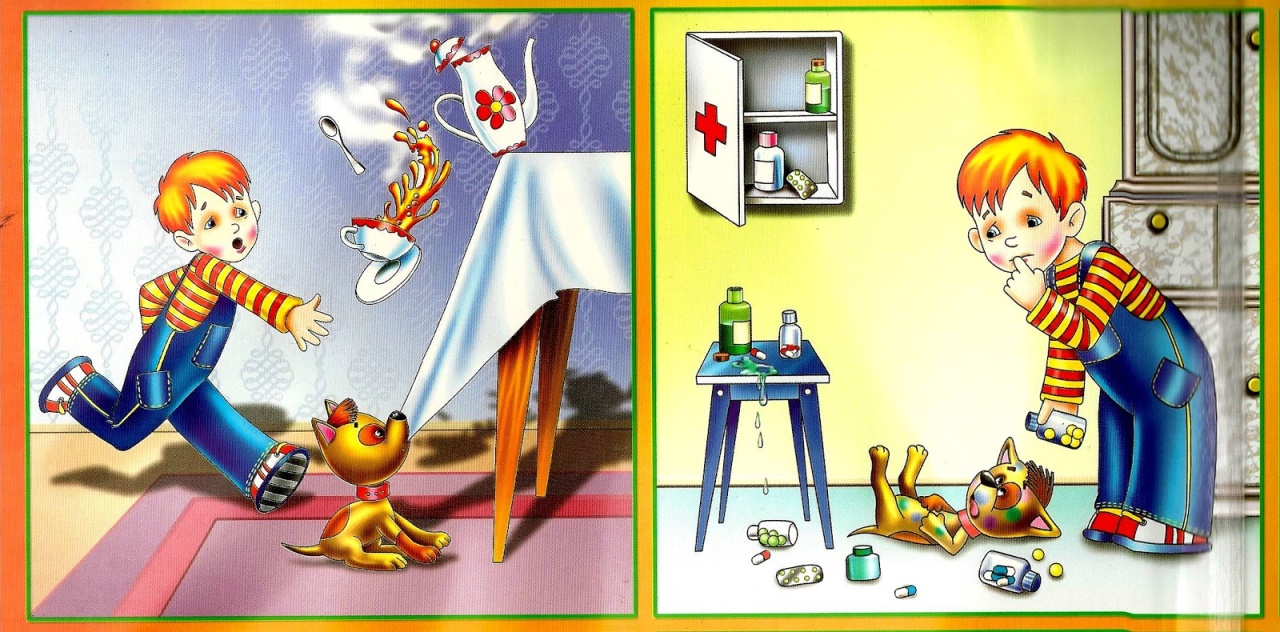 Ход занятия.Воспитатель: Ребята, послушайте стихотворение.Много правил есть на свете, Их должны запомнить дети!В спички лучше не играть!Дверь чужим не открывать!Осторожность в гололедОт ушибов сбережет!Для чего в саду забор,На дороге светофор?И, чтоб не было бедыНе шалите у воды!Не бери без спросу нож!И запомни, где живешь!Про пожар, что нужно знатьИ кого на помощь звать?Ноль один, ноль два, ноль триТы запомни! И звони!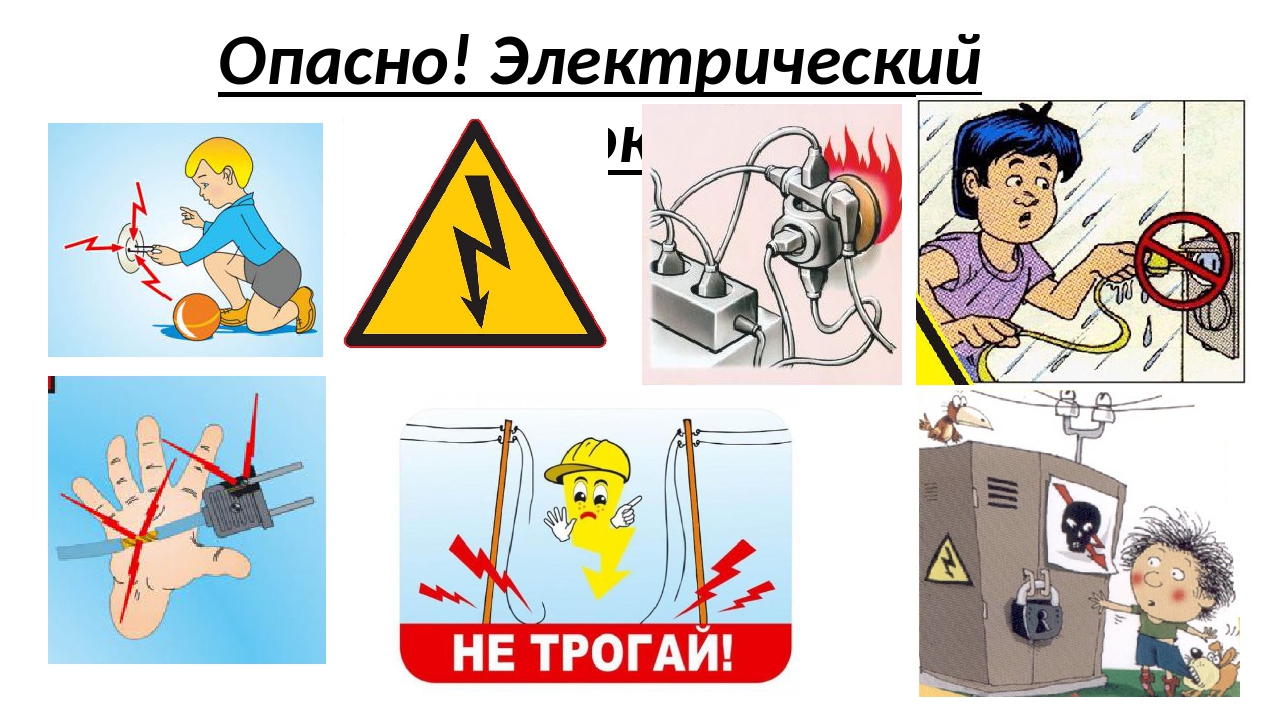 Воспитатель:  Как вы думаете, о чем мы сегодня будем говорить? (Ответы детей) Воспитатель: Вы уже не малыши, скоро пойдете в школу, вам иногда придётся оставаться дома одним. Когда вы остаётесь одни дома, вас окружают предметы домашнего быта и они могут являться источником опасности. Давайте отгадаем про них загадки.1. По тропинкам я бегу,  Без тропинки не могу. Где меня, ребята, нет, Не зажжется в доме свет. (Электрический ток)               2. Четыре солнца у бабушки на кухне, Четыре солнца горели и потухли.Готовы щи, компот, блины - До завтра солнца не нужны. (Газовая плита) 3. В домике тесном Много сестер,Спрятан у каждойВ головке костер. (Спички) 4. То назад, то вперёд  Ходит бродит пароход. Остановишь - горе! Продырявит море! (Утюг)5. Я подмышкой посижу и что делать укажу:Или уложу в кровать, или разрешу гулять. (Градусник)6. Много делать мы умеем: Стричь, кроить и вырезать.Не играйте с нами, дети: Можем больно наказать! (Ножницы)7. Я тонкая и острая. И уколю так просто я.За мною – нитка белая. Лишь с нею дело сделаю. (Иголка)8. Длинный носик, круглый бок. В нём — горячий кипяток.Он шипит, кипит, Всем чай пить велит. (Чайник)9. У меня есть лезвие – острое железное, Обращайтесь осторожно ведь порезаться мной можно (Нож)Воспитатель: Молодцы! Всё правильно разгадали. Сегодня мы с вами поговорим об элементарных правилах, которые следует соблюдать, если остался дома один. Воспитатель: Итак, представим, что мы в квартире одни. Чем бы нам с вами поиграть? Может спичками? (Ответы детей) Воспитатель: Почему нельзя? Что будет? (Ответы детей - пожар.)Воспитатель: А из-за чего ещё может быть пожар? Куда же нужно звонить при пожаре? Конечно, в пожарную службу 101 или 01. Что же нужно сообщить по телефону, когда вызываешь пожарных? (Имя фамилию, адрес, объект возгорания дом или квартира).Воспитатель: Кто хочет попробовать позвонить в пожарную? (Вы увидели огонь в соседнем доме. Обыграть ситуацию). Ребенку предлагается телефонный аппарат, он должен правильно набрать номер, сообщить о пожаре и назвать свой домашний адрес.Воспитатель: Вы, просто, молодцы, справились. Ребята, а теперь представьте ситуацию: вы занимаетесь своим делом, вдруг неожиданно звонок в дверь, ваши действия? (Ответы детей)Воспитатель: Дети! Скажите, можно ли открывать дверь, не спросив, «Кто это?» и не посмотрев в дверной глазок?Дети: Нет! Нельзя! Надо спрашивать: «Кто?» или «Вам кого?» А лучше посмотреть в дверной глазок посмотреть - свой или чужой.Воспитатель: Почему нельзя? Объясните, пожалуйста.Дети: Этот человек может быть преступником, вором. Они могут ограбить квартиру, похитить человека. Воспитатель: Давайте проверим, умеете ли вы себя вести с незнакомыми людьми?Если в дверь звонит звонок–Посмотри сперва в … (ГЛАЗОК)2. Кто пришел к тебе, узнайНо чужим не… (ОТКРЫВАЙ,3. Если нет глазка, тогда«Кто там?» спрашивай (ВСЕГДА)4. А не станут отвечать–Дверь не вздумай (ОТКРЫВАТЬ)5. Если в дверь начнут ломиться–То звони скорей в (ПОЛИЦИЮ).Воспитатель: Молодцы, вы справились. Ребята, а если все-таки кто-то пытается проникнуть в ваш дом? Как вы себя поведете?Дети: Позвоним в полицию.Воспитатель: Давайте все вместе вспомним правило «02»Ребенок : Если кто-то лезет в дом,Пробивая двери лбом,Двери держаться едва,Поскорей звони 102.Воспитатель: Кто хочет попробовать позвонить в полицию? (В вашу дверь стучит незнакомый мужчина и просит его впустить. Обыграть ситуацию).Воспитатель:  А что за опасность подстерегает нас на этот раз? (Лекарства и бытовая химия). Витамины, капли, таблетки. Как назвать одним словом?Дети: Лекарства.Воспитатель: Чем это опасны лекарства, ими же лечатся? (дети отвечают).Ими можно отравиться.. Ребята, скажите, что надо делать в этом случае? Дети: Надо дать воды, уложить в постель, вызвать скорую.Воспитатель: Правильно ребята, надо обязательно вызвать скорую помощь. Какой номер набираем? ( 03 )Воспитатель: А сейчас, чтобы не болеть сделаем зарядку.Чтобы горло не болело, мы погладим его смело.Чтоб не кашлять, не чихать, носик надо растирать.Лоб мы тоже разотрём, ладошки ставим козырьком.Вилку пальчиками делай, и массируй ушки смело.(дети выполняют соответствующие движения)Воспитатель: Ну, вот размялись, можно продолжать. Порошок, чистящие средства, моющие средства, освежитель воздуха, как их можно назвать короче?Дети: Бытовая химия.Воспитатель: Что должны знать дети о бытовой химии? (можно отравиться, попасть в больницу,  детям эти вещества брать нельзя).Воспитатель: Правильно, химикаты - это яд и детям ими пользоваться нельзя.Воспитатель: Теперь мы знаем, что дома могут произойти разные ситуации. И чтобы ни произошло, мы можем всегда сообщить о случившимся в специальные службы. 